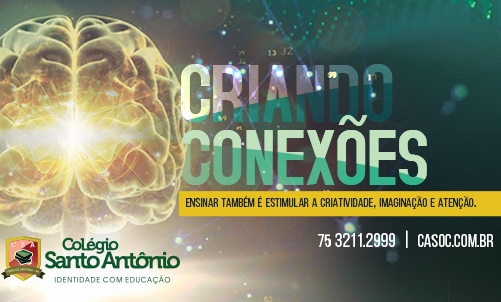 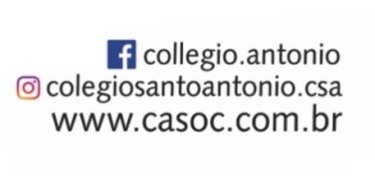 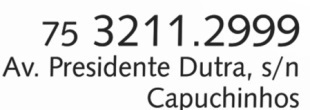 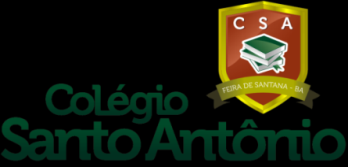 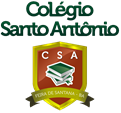 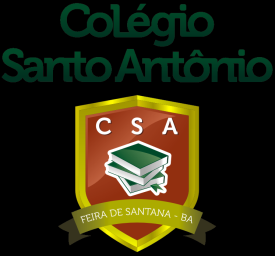 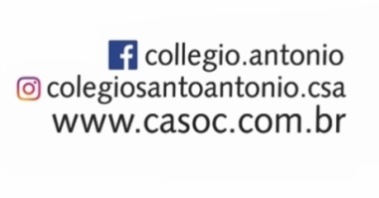 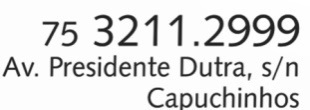 PARCIAL- Operações com números racionais Operações com números naturaisOperações com frações;OperaçõesOperações com números decimais- Números inteirosRepresentação geométrica dos números inteirosNúmeros inteiros opostos ou simétricos Módulo de um número inteiroReta numéricaEstatísticaAdição, Subtração, Multiplicação, Divisão, Potenciação, Radiação de números inteiros GLOBAL- Operações com números inteiros- Números racionaisDIVERSIFICADA:- Código de barras; Código QROperações com números inteiros PARCIAL- Welcome – Review 6ᵗʰ gradeFriends and FamilyFavorite placesInterests and abilitiesDaily routineGoob and bad habitsGLOBAL E DIVERSIFICADA- Vocation activities- Adjectives of feeling- Weather and season- ClothesPresent progressivePresent Progressive: questions and answersPossessive pronounsSimple Present x Present progressivePARCIAL- O território brasileiroPosição Geográfica e extensãoFormação do territórioDomínios naturais- A população brasileira Distribuição e crescimento populacionalMovimento populacionalPopulação e trabalhoDiversidade culturalPARCIAL- Simetria Simetria matemática/ axial/ central/ de rotação/ de translaçãoGLOBAL- ÂngulosO ângulo e seus elementos; Medida de ânguloÂngulos congruentesÂngulos consecutivos e ângulos adjacentesBissetriz de um ânguloClassificação: agudos, reto e obtusoTransformação das unidades de medida de ânguloDIVERSIFICADA- SimetriaPARCIAL- Legado sociocultural e espiritual das instituições religiosasReligiões e manifestações religiosas do povo brasileiroTranscendência e Imanência nas experiências humanasGLOBAL- Conceito e experiência: fenômeno religiosidade e religião Religiões monoteístasFundadoresTextos Sagrados e símbolos- A compreensão antropológica das diferentes tradições religiosasSímbolos religiososArquitetura religiosaSímbolos religiosos: a tensão entre as religiões institucionalizadas e os espações públicosDIVERSIFICADA:- Campanha da Fraternidade 2018 Fraternidade e superação da violênciaPARCIAL- A origem da vidaA terra primitivaTeoria de evolução gradual dos seres vivosAbiogênese e Biogênese- Classificação dos seres vivosBiodiversidadeClassificação dos seres vivosGLOBAL- VírusCaracterização dos VírusImportância dos VírusDoenças virais- Reino MoneraCaracterização da célula procarionteCaracterísticas gerais dos monerasUso de antibióticos no tratamento de doenças bacterianasDIVERSIFICADA: - VírusDoenças viraisDoenças bacterianas - Reino MoneraPARCIAL- A formação da Europa feudalOs germânicos na Europa medievalO Reino FrancoO feudalismo na EuropaO cotidiano na Europa feudal GLOBAL- Origens e expansão do IslãO nascimento do islamismo A formação do Império - Reinos e povos da ÁfricaReinos islamizados do SahelO comércio caravaneiroPovos iorubas e bantosDIVERSIFICADA: - Reinos e povos da África - África na atualidadePARCIAL- “A casa”- “O bairro”Verbos irregulares em presente de indicativo (conhecer e servir)Adverbios e locuções que indicam lugarAcentuaçãoGLOBAL- “A casa”-“O bairro”- Outros verbos irregularesVerbos (ir-elegir)DIVERSIFICADA:- “Planta arquitetônica da casa”Vocabulário: A casa.PARCIAL- Operações com números racionais Operações com números naturaisOperações com frações;OperaçõesOperações com números decimais- Números inteirosRepresentação geométrica dos números inteirosNúmeros inteiros opostos ou simétricos Módulo de um número inteiroReta numéricaEstatísticaAdição, Subtração, Multiplicação, Divisão, Potenciação, Radiação de números inteiros GLOBAL- Operações com números inteiros- Números racionaisDIVERSIFICADA:- Código de barras; Código QROperações com números inteiros PARCIAL- Welcome – Review 6ᵗʰ gradeFriends and FamilyFavorite placesInterests and abilitiesDaily routineGoob and bad habitsGLOBAL E DIVERSIFICADA- Vocation activities- Adjectives of feeling- Weather and season- ClothesPresent progressivePresent Progressive: questions and answersPossessive pronounsSimple Present x Present progressivePARCIAL- O território brasileiroPosição Geográfica e extensãoFormação do territórioDomínios naturais- A população brasileira Distribuição e crescimento populacionalMovimento populacionalPopulação e trabalhoDiversidade culturalARTESPARCIAL- Legado sociocultural e espiritual das instituições religiosasReligiões e manifestações religiosas do povo brasileiroTranscendência e Imanência nas experiências humanasGLOBAL- Conceito e experiência: fenômeno religiosidade e religião Religiões monoteístasFundadoresTextos Sagrados e símbolos- A compreensão antropológica das diferentes tradições religiosasSímbolos religiososArquitetura religiosaSímbolos religiosos: a tensão entre as religiões institucionalizadas e os espações públicosDIVERSIFICADA:- Campanha da Fraternidade 2018 Fraternidade e superação da violênciaPARCIAL- A origem da vidaA terra primitivaTeoria de evolução gradual dos seres vivosAbiogênese e Biogênese- Classificação dos seres vivosBiodiversidadeClassificação dos seres vivosGLOBAL- VírusCaracterização dos VírusImportância dos VírusDoenças virais- Reino MoneraCaracterização da célula procarionteCaracterísticas gerais dos monerasUso de antibióticos no tratamento de doenças bacterianasDIVERSIFICADA: - VírusDoenças viraisDoenças bacterianas - Reino MoneraPARCIAL- A formação da Europa feudalOs germânicos na Europa medievalO Reino FrancoO feudalismo na EuropaO cotidiano na Europa feudal GLOBAL- Origens e expansão do IslãO nascimento do islamismo A formação do Império - Reinos e povos da ÁfricaReinos islamizados do SahelO comércio caravaneiroPovos iorubas e bantosDIVERSIFICADA: - Reinos e povos da África - África na atualidadePARCIAL- “A casa”- “O bairro”Verbos irregulares em presente de indicativo (conhecer e servir)Adverbios e locuções que indicam lugarAcentuaçãoGLOBAL- “A casa”-“O bairro”- Outros verbos irregularesVerbos (ir-elegir)DIVERSIFICADA:- “Planta arquitetônica da casa”Vocabulário: A casa.PARCIAL- Operações com números racionais Operações com números naturaisOperações com frações;OperaçõesOperações com números decimais- Números inteirosRepresentação geométrica dos números inteirosNúmeros inteiros opostos ou simétricos Módulo de um número inteiroReta numéricaEstatísticaAdição, Subtração, Multiplicação, Divisão, Potenciação, Radiação de números inteiros GLOBAL- Operações com números inteiros- Números racionaisDIVERSIFICADA:- Código de barras; Código QROperações com números inteiros PARCIAL- Welcome – Review 6ᵗʰ gradeFriends and FamilyFavorite placesInterests and abilitiesDaily routineGoob and bad habitsGLOBAL E DIVERSIFICADA- Vocation activities- Adjectives of feeling- Weather and season- ClothesPresent progressivePresent Progressive: questions and answersPossessive pronounsSimple Present x Present progressivePARCIAL- O território brasileiroPosição Geográfica e extensãoFormação do territórioDomínios naturais- A população brasileira Distribuição e crescimento populacionalMovimento populacionalPopulação e trabalhoDiversidade culturalPARCIAL- O corpo humano na arteA figura humana na Pré-História, no Cubismo e no Renascimento- Proporções do corpo humanoMedidas do corpo humano- Arte e Grafite História; História do Grafite/ arte urbanaGLOBAL - Arte GrafiteHistória; História do Grafite/ arte urbana- FotografiaEvolução da fotografia/  técnicas fotográficas - O corpo humano na arteA figura humana na Pré-História, no Cubismo e no RenascimentoDIVERSIFICADA: - FotografiaEvolução da fotografia/ técnicas fotográficas PARCIAL- Legado sociocultural e espiritual das instituições religiosasReligiões e manifestações religiosas do povo brasileiroTranscendência e Imanência nas experiências humanasGLOBAL- Conceito e experiência: fenômeno religiosidade e religião Religiões monoteístasFundadoresTextos Sagrados e símbolos- A compreensão antropológica das diferentes tradições religiosasSímbolos religiososArquitetura religiosaSímbolos religiosos: a tensão entre as religiões institucionalizadas e os espações públicosDIVERSIFICADA:- Campanha da Fraternidade 2018 Fraternidade e superação da violênciaPARCIAL- A origem da vidaA terra primitivaTeoria de evolução gradual dos seres vivosAbiogênese e Biogênese- Classificação dos seres vivosBiodiversidadeClassificação dos seres vivosGLOBAL- VírusCaracterização dos VírusImportância dos VírusDoenças virais- Reino MoneraCaracterização da célula procarionteCaracterísticas gerais dos monerasUso de antibióticos no tratamento de doenças bacterianasDIVERSIFICADA: - VírusDoenças viraisDoenças bacterianas - Reino MoneraPARCIAL- A formação da Europa feudalOs germânicos na Europa medievalO Reino FrancoO feudalismo na EuropaO cotidiano na Europa feudal GLOBAL- Origens e expansão do IslãO nascimento do islamismo A formação do Império - Reinos e povos da ÁfricaReinos islamizados do SahelO comércio caravaneiroPovos iorubas e bantosDIVERSIFICADA: - Reinos e povos da África - África na atualidadePARCIAL- “A casa”- “O bairro”Verbos irregulares em presente de indicativo (conhecer e servir)Adverbios e locuções que indicam lugarAcentuaçãoGLOBAL- “A casa”-“O bairro”- Outros verbos irregularesVerbos (ir-elegir)DIVERSIFICADA:- “Planta arquitetônica da casa”Vocabulário: A casa.PARCIAL- Operações com números racionais Operações com números naturaisOperações com frações;OperaçõesOperações com números decimais- Números inteirosRepresentação geométrica dos números inteirosNúmeros inteiros opostos ou simétricos Módulo de um número inteiroReta numéricaEstatísticaAdição, Subtração, Multiplicação, Divisão, Potenciação, Radiação de números inteiros GLOBAL- Operações com números inteiros- Números racionaisDIVERSIFICADA:- Código de barras; Código QROperações com números inteiros PARCIAL- Welcome – Review 6ᵗʰ gradeFriends and FamilyFavorite placesInterests and abilitiesDaily routineGoob and bad habitsGLOBAL E DIVERSIFICADA- Vocation activities- Adjectives of feeling- Weather and season- ClothesPresent progressivePresent Progressive: questions and answersPossessive pronounsSimple Present x Present progressivePARCIAL- O território brasileiroPosição Geográfica e extensãoFormação do territórioDomínios naturais- A população brasileira Distribuição e crescimento populacionalMovimento populacionalPopulação e trabalhoDiversidade culturalPARCIAL- O corpo humano na arteA figura humana na Pré-História, no Cubismo e no Renascimento- Proporções do corpo humanoMedidas do corpo humano- Arte e Grafite História; História do Grafite/ arte urbanaGLOBAL - Arte GrafiteHistória; História do Grafite/ arte urbana- FotografiaEvolução da fotografia/  técnicas fotográficas - O corpo humano na arteA figura humana na Pré-História, no Cubismo e no RenascimentoDIVERSIFICADA: - FotografiaEvolução da fotografia/ técnicas fotográficas L. PORTUGUESAPARCIAL- A origem da vidaA terra primitivaTeoria de evolução gradual dos seres vivosAbiogênese e Biogênese- Classificação dos seres vivosBiodiversidadeClassificação dos seres vivosGLOBAL- VírusCaracterização dos VírusImportância dos VírusDoenças virais- Reino MoneraCaracterização da célula procarionteCaracterísticas gerais dos monerasUso de antibióticos no tratamento de doenças bacterianasDIVERSIFICADA: - VírusDoenças viraisDoenças bacterianas - Reino MoneraPARCIAL- A formação da Europa feudalOs germânicos na Europa medievalO Reino FrancoO feudalismo na EuropaO cotidiano na Europa feudal GLOBAL- Origens e expansão do IslãO nascimento do islamismo A formação do Império - Reinos e povos da ÁfricaReinos islamizados do SahelO comércio caravaneiroPovos iorubas e bantosDIVERSIFICADA: - Reinos e povos da África - África na atualidadePARCIAL- “A casa”- “O bairro”Verbos irregulares em presente de indicativo (conhecer e servir)Adverbios e locuções que indicam lugarAcentuaçãoGLOBAL- “A casa”-“O bairro”- Outros verbos irregularesVerbos (ir-elegir)DIVERSIFICADA:- “Planta arquitetônica da casa”Vocabulário: A casa.PARCIAL- Operações com números racionais Operações com números naturaisOperações com frações;OperaçõesOperações com números decimais- Números inteirosRepresentação geométrica dos números inteirosNúmeros inteiros opostos ou simétricos Módulo de um número inteiroReta numéricaEstatísticaAdição, Subtração, Multiplicação, Divisão, Potenciação, Radiação de números inteiros GLOBAL- Operações com números inteiros- Números racionaisDIVERSIFICADA:- Código de barras; Código QROperações com números inteiros PARCIAL- Welcome – Review 6ᵗʰ gradeFriends and FamilyFavorite placesInterests and abilitiesDaily routineGoob and bad habitsGLOBAL E DIVERSIFICADA- Vocation activities- Adjectives of feeling- Weather and season- ClothesPresent progressivePresent Progressive: questions and answersPossessive pronounsSimple Present x Present progressivePARCIAL- O território brasileiroPosição Geográfica e extensãoFormação do territórioDomínios naturais- A população brasileira Distribuição e crescimento populacionalMovimento populacionalPopulação e trabalhoDiversidade culturalPARCIAL- O corpo humano na arteA figura humana na Pré-História, no Cubismo e no Renascimento- Proporções do corpo humanoMedidas do corpo humano- Arte e Grafite História; História do Grafite/ arte urbanaGLOBAL - Arte GrafiteHistória; História do Grafite/ arte urbana- FotografiaEvolução da fotografia/  técnicas fotográficas - O corpo humano na arteA figura humana na Pré-História, no Cubismo e no RenascimentoDIVERSIFICADA: - FotografiaEvolução da fotografia/ técnicas fotográficas PARCIAL- Gênero textual:Elementos da narrativaMomentos da narrativa- SubstantivosSubstantivo e seus determinantes Posição dos determinantes- PronomesPronomes e a coesão textualPronomes possessivos, interrogativos, indefinidos e relativos.Pronomes e ambiguidade - VerbosO uso de tempos verbaisVerbos de elocuçãoGLOBAL- Gênero textual: mitoCaracterísticas do gênero - Verbo e sua estruturaRadical, Vogal temática e Desinências- Modo Imperativo (formação)Tempos formadores do Imperativo- Grafia de alguns Verbos IrregularesVerbos IrregularesDIVERSIFICADA: - Livro: Histórias de encantado Contos relacionados à Mitologia PARCIAL- A origem da vidaA terra primitivaTeoria de evolução gradual dos seres vivosAbiogênese e Biogênese- Classificação dos seres vivosBiodiversidadeClassificação dos seres vivosGLOBAL- VírusCaracterização dos VírusImportância dos VírusDoenças virais- Reino MoneraCaracterização da célula procarionteCaracterísticas gerais dos monerasUso de antibióticos no tratamento de doenças bacterianasDIVERSIFICADA: - VírusDoenças viraisDoenças bacterianas - Reino MoneraPARCIAL- A formação da Europa feudalOs germânicos na Europa medievalO Reino FrancoO feudalismo na EuropaO cotidiano na Europa feudal GLOBAL- Origens e expansão do IslãO nascimento do islamismo A formação do Império - Reinos e povos da ÁfricaReinos islamizados do SahelO comércio caravaneiroPovos iorubas e bantosDIVERSIFICADA: - Reinos e povos da África - África na atualidadePARCIAL- “A casa”- “O bairro”Verbos irregulares em presente de indicativo (conhecer e servir)Adverbios e locuções que indicam lugarAcentuaçãoGLOBAL- “A casa”-“O bairro”- Outros verbos irregularesVerbos (ir-elegir)DIVERSIFICADA:- “Planta arquitetônica da casa”Vocabulário: A casa.PARCIAL- Operações com números racionais Operações com números naturaisOperações com frações;OperaçõesOperações com números decimais- Números inteirosRepresentação geométrica dos números inteirosNúmeros inteiros opostos ou simétricos Módulo de um número inteiroReta numéricaEstatísticaAdição, Subtração, Multiplicação, Divisão, Potenciação, Radiação de números inteiros GLOBAL- Operações com números inteiros- Números racionaisDIVERSIFICADA:- Código de barras; Código QROperações com números inteiros PARCIAL- Welcome – Review 6ᵗʰ gradeFriends and FamilyFavorite placesInterests and abilitiesDaily routineGoob and bad habitsGLOBAL E DIVERSIFICADA- Vocation activities- Adjectives of feeling- Weather and season- ClothesPresent progressivePresent Progressive: questions and answersPossessive pronounsSimple Present x Present progressivePARCIAL- O território brasileiroPosição Geográfica e extensãoFormação do territórioDomínios naturais- A população brasileira Distribuição e crescimento populacionalMovimento populacionalPopulação e trabalhoDiversidade culturalREDAÇÃO PARCIAL- Gênero textual:Elementos da narrativaMomentos da narrativa- SubstantivosSubstantivo e seus determinantes Posição dos determinantes- PronomesPronomes e a coesão textualPronomes possessivos, interrogativos, indefinidos e relativos.Pronomes e ambiguidade - VerbosO uso de tempos verbaisVerbos de elocuçãoGLOBAL- Gênero textual: mitoCaracterísticas do gênero - Verbo e sua estruturaRadical, Vogal temática e Desinências- Modo Imperativo (formação)Tempos formadores do Imperativo- Grafia de alguns Verbos IrregularesVerbos IrregularesDIVERSIFICADA: - Livro: Histórias de encantado Contos relacionados à Mitologia PARCIAL- A origem da vidaA terra primitivaTeoria de evolução gradual dos seres vivosAbiogênese e Biogênese- Classificação dos seres vivosBiodiversidadeClassificação dos seres vivosGLOBAL- VírusCaracterização dos VírusImportância dos VírusDoenças virais- Reino MoneraCaracterização da célula procarionteCaracterísticas gerais dos monerasUso de antibióticos no tratamento de doenças bacterianasDIVERSIFICADA: - VírusDoenças viraisDoenças bacterianas - Reino MoneraPARCIAL- A formação da Europa feudalOs germânicos na Europa medievalO Reino FrancoO feudalismo na EuropaO cotidiano na Europa feudal GLOBAL- Origens e expansão do IslãO nascimento do islamismo A formação do Império - Reinos e povos da ÁfricaReinos islamizados do SahelO comércio caravaneiroPovos iorubas e bantosDIVERSIFICADA: - Reinos e povos da África - África na atualidadePARCIAL- “A casa”- “O bairro”Verbos irregulares em presente de indicativo (conhecer e servir)Adverbios e locuções que indicam lugarAcentuaçãoGLOBAL- “A casa”-“O bairro”- Outros verbos irregularesVerbos (ir-elegir)DIVERSIFICADA:- “Planta arquitetônica da casa”Vocabulário: A casa.PARCIAL- Operações com números racionais Operações com números naturaisOperações com frações;OperaçõesOperações com números decimais- Números inteirosRepresentação geométrica dos números inteirosNúmeros inteiros opostos ou simétricos Módulo de um número inteiroReta numéricaEstatísticaAdição, Subtração, Multiplicação, Divisão, Potenciação, Radiação de números inteiros GLOBAL- Operações com números inteiros- Números racionaisDIVERSIFICADA:- Código de barras; Código QROperações com números inteiros PARCIAL- Welcome – Review 6ᵗʰ gradeFriends and FamilyFavorite placesInterests and abilitiesDaily routineGoob and bad habitsGLOBAL E DIVERSIFICADA- Vocation activities- Adjectives of feeling- Weather and season- ClothesPresent progressivePresent Progressive: questions and answersPossessive pronounsSimple Present x Present progressivePARCIAL- O território brasileiroPosição Geográfica e extensãoFormação do territórioDomínios naturais- A população brasileira Distribuição e crescimento populacionalMovimento populacionalPopulação e trabalhoDiversidade cultural PARCIAL- Gênero textual contoFoco narrativoElementos da narrativa Linguagem dos contosDiscurso direto e indireto GLOBAL- Gênero textual mitoFoco narrativoElementos da narrativa Linguagem do mito- Gênero textual lendaFoco narrativoElementos da narrativa Linguagem da lendaDIVERSIFICADA: - Livro Nó na gargantaTema: Preconceito racialPARCIAL- Gênero textual:Elementos da narrativaMomentos da narrativa- SubstantivosSubstantivo e seus determinantes Posição dos determinantes- PronomesPronomes e a coesão textualPronomes possessivos, interrogativos, indefinidos e relativos.Pronomes e ambiguidade - VerbosO uso de tempos verbaisVerbos de elocuçãoGLOBAL- Gênero textual: mitoCaracterísticas do gênero - Verbo e sua estruturaRadical, Vogal temática e Desinências- Modo Imperativo (formação)Tempos formadores do Imperativo- Grafia de alguns Verbos IrregularesVerbos IrregularesDIVERSIFICADA: - Livro: Histórias de encantado Contos relacionados à Mitologia PARCIAL- A origem da vidaA terra primitivaTeoria de evolução gradual dos seres vivosAbiogênese e Biogênese- Classificação dos seres vivosBiodiversidadeClassificação dos seres vivosGLOBAL- VírusCaracterização dos VírusImportância dos VírusDoenças virais- Reino MoneraCaracterização da célula procarionteCaracterísticas gerais dos monerasUso de antibióticos no tratamento de doenças bacterianasDIVERSIFICADA: - VírusDoenças viraisDoenças bacterianas - Reino MoneraPARCIAL- A formação da Europa feudalOs germânicos na Europa medievalO Reino FrancoO feudalismo na EuropaO cotidiano na Europa feudal GLOBAL- Origens e expansão do IslãO nascimento do islamismo A formação do Império - Reinos e povos da ÁfricaReinos islamizados do SahelO comércio caravaneiroPovos iorubas e bantosDIVERSIFICADA: - Reinos e povos da África - África na atualidadePARCIAL- “A casa”- “O bairro”Verbos irregulares em presente de indicativo (conhecer e servir)Adverbios e locuções que indicam lugarAcentuaçãoGLOBAL- “A casa”-“O bairro”- Outros verbos irregularesVerbos (ir-elegir)DIVERSIFICADA:- “Planta arquitetônica da casa”Vocabulário: A casa.